Об утверждении отчета о выполнении программы «Противодействие коррупции в Управлении культуры, национальной политики и туризма администрации МР «Корткеросский» (2018-2020 годы)» за 2019 год»       Руководствуясь Федеральным законом от 25 декабря 2008 года № 273-ФЗ «О противодействии коррупции»ПРИКАЗЫВАЮ: 1. Утвердить отчет о выполнении программы «Противодействие коррупции в Управлении культуры, национальной политики и туризма администрации МР «Корткеросский» (2018-2020 годы)» за 2019 год (далее – Программа). 2. Заместителю начальника Управления культуры, национальной политики и туризма администрации МР «Корткеросский» (Карелиной В.Н.) опубликовать отчет о выполнении Программы, указанный в пункте 1 приказа, в установленном порядке на сайте Управления культуры, национальной политики и туризма администрации МР «Корткеросский». 3.   Контроль за исполнением настоящего приказа оставляю за собой. Начальник управления                                                             В.Б. Микушева Приложение к Приказу Управления культуры, НПиТ от 05.02.2020г. №32-одИсполнение Программы «Противодействие коррупции в Управлении культуры, национальной политики и туризма администрации муниципального образования муниципального района «Корткеросский» (2018-2020 годы)» за 2019 год  «Кöрткерöс» муниципальнöй районын муниципальнöй юкöнлöн администрацияса культураöн, национальнöй политикаöн да туризмőн веськöдланін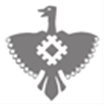 Управление культуры, национальной политики и туризма администрации муниципального образования муниципального района «Корткеросский»Управление культуры, национальной политики и туризма администрации муниципального образования муниципального района «Корткеросский»ПРИКАЗот 05 февраля 2020 года                                                                      № 32 -од(Республика Коми, Корткеросский район, с.Корткерос)ПРИКАЗот 05 февраля 2020 года                                                                      № 32 -од(Республика Коми, Корткеросский район, с.Корткерос)ПРИКАЗот 05 февраля 2020 года                                                                      № 32 -од(Республика Коми, Корткеросский район, с.Корткерос)№Наименование программного мероприятияСрокИсполнительИнформация о ходе и полноте выполнения мероприятий, о причинах неисполнения данных мероприятий1Организация заседаний и обеспечение действенного функционирования комиссии по противодействию коррупцииежеквартальноУправление культуры, НПиТЗа 2019 год проведено (4) заседания комиссии по противодействию коррупции. Рассмотрены следующие вопросы: 1. О реализации в 2018 году исполнения программы «Противодействие коррупции в Управлении культуры, национальной политики и туризма администрации муниципального образования муниципального района «Корткеросский» (2018-2020 годы)»;2. О рассмотрении Уведомления о выполнении иной оплачиваемой работы муниципальным служащим; 3. Об утверждении плана работы комиссии по противодействию коррупции на 2019 год; 4. О внесении изменений в состав комиссии по противодействию коррупции;5. Об обеспечении наполнения и актуализации раздела по противодействию коррупции официальных сайтов; 6. О проведении комплекса мероприятий, приуроченных к Международному дню борьбы с коррупцией. 2Обеспечение действенного функционирования комиссии по соблюдению требований к служебному поведению муниципальных служащих и урегулированию конфликта интересовв течение годаУправление культуры, НПиТВ течение года проведены 4 заседания, в т.ч. рассмотрены 2 раза Уведомления о выполнении иной оплачиваемой работы муниципальным служащим3Проведение внутреннего мониторинга полноты и достоверности сведений о доходах, расходах, об имуществе и обязательствах имущественного характера, представленных лицами, замещающими муниципальные должности, должности муниципальной службы, руководителями муниципальных учреждений и членами их семейВнутренний мониторинг достоверности и полноты сведений о доходах, расходах, об имуществе и обязательствах имущественного характера проведен в отношении 1 муниципального служащего, что составляет 100%.По результатам мониторинга нарушения не выявлены.4Обеспечение функционирования в управлении культуры, НПиТ "телефонов доверия",  позволяющих гражданам сообщать о ставших известными им фактах коррупции, причинах и условиях, способствующих их совершению2019 годУправление культуры, НПиТНа официальном сайте Управления культуры, национальной политики и туризма администрации муниципального района «Корткеросский» http://kulturakomi.ru/ в разделе /Противодействие коррупции/ для сообщения о фактах коррупции размещена информация о функционировании в Управления культуры, национальной политики и туризма администрации МР «Корткеросский»  «горячей линии», позволяющей гражданам сообщать о ставших известными им фактах коррупции, причинах и условиях, способствующих их совершению, жители могли сообщить по телефону «горячей линии»: 9-24-17 За истекший период 2019г. о фактах коррупции не поступало.5Обеспечение наполнения и актуализации раздела по противодействию коррупции официальных сайтов в течение годаУправление культуры, НПиТ, подведомственные учреждения культурыВ 2019 году Управлением культуры, НПит и подведомственными учреждениями культуры опубликованы 5 просветительских материалов, направленных на борьбу с проявлениями коррупции на официальных сайтах учреждений культуры в информационно телекоммуникационной сети "Интернет": 1). «Вместе против коррупции!», 2). «Стоп, коррупция»,3). «За коррупцию платит каждый из нас».Также проведены мероприятия по популяризации соответствующих разделов указанных сайтов:1).http://komicentrvizit.ucoz.ru/load/protivodejstvie_korrupcii/plakat/9-1-0-168, 2). http://kulturakomi.ru/,  3). http://www.kortcbs.ru/page/o_sisteme.protivodeystvie_korruptsii/  4). https://krshi.komi.muzkult.ru/protivo_deistvie_korupcii.6Организация и проведение культурно-просветительских мероприятий антикоррупционной направленности (выставки, диспуты, тематические семинары)IV квартал 2019 годаУчреждения культурыВ 2019 году в 5 муниципальных учреждениях, реализованы 35 мероприятий антикоррупционного характера, из них:проведение бесед по вопросам противодействия коррупции (6);направление обзоров правоприменительной практики в сфере противодействия коррупции для ознакомления и использования в работе (1);рассмотрение отчетов учреждений о реализации планов мероприятий по противодействию коррупции на заседаниях соответствующих комиссий учреждений (5); Молодежные социальные акции «Стоп, коррупция!» - 7, Беседа «Стоп коррупция» с оформлением информационного стенда – 11, Конкурсно-тематическая программа «Коррупция ворует будущее» с выпуском плакатов и рисунков для молодежи- 5.7Организация разработки (актуализации принятых) правовых актов в Управлении культуры, НПиТ, муниципальных учреждениях, по вопросам противодействия коррупциив течение годаУправление культуры, НПиТ, подведомственные учреждения1) Приказ от 24.01.2019 №14-од «Об утверждении Положения о предотвращении и урегулировании конфликта интересов в Управлении культуры, национальной политики и туризма администрации муниципального образования  муниципального района «Корткеросский»; 2). Приказ от 04.02.2019 №15-од «О назначении ответственного лица за профилактику коррупционных и иных правонарушений в Управлении культуры, национальной политики и туризма администрации МР «Корткеросский», 3). Приказ от 20.02.2019 №27-од «Об утверждении плана работы комиссии по противодействию коррупции в Управлении культуры, национальной политики и туризма администрации муниципального образования муниципального района «Корткеросский» на 2019 год», 4). Приказ от 28.08.2019 №67-од «О внесении изменений в приказ Управления культуры и национальной политики администрации МО МР «Корткеросский» от 30.12.2017 года №90-од «О комиссии по противодействию коррупции в Управлении культуры и национальной политики администрации муниципального образования муниципального района «Корткеросский», 5). Приказ от 28.08.2019 №68-од «О внесении изменений в приказ Управления культуры, национальной политики и туризма администрации МР «Корткеросский» от 24 января 2019 года №14-од «Об утверждении Положения о предотвращении и урегулировании конфликта интересов в Управлении культуры, национальной политики и туризма администрации муниципального образования  муниципального района «Корткеросский», 6). Приказ от 25.11.2019 №103а-од «О проведении проверки». 7) Приказ от 05.02.2020 №32-од «Об утверждении отчета по программе «Противодействие коррупции в Управлении культуры, национальной политики и туризма администрации МР «Корткеросский»(2018-2020 годы)» за 2019 год»8Разработка, утверждение и реализация антикоррупционных (программ) планов противодействия коррупцииI квартал 2019 годаУправление культуры, НПиТПриказ от 20 февраля 2020 года №27-од «Об утверждении плана работы комиссии по противодействию коррупции в Управлении культуры, национальной политики и туризма администрации муниципального образования муниципального района «Корткеросский» на 2019 год» 